М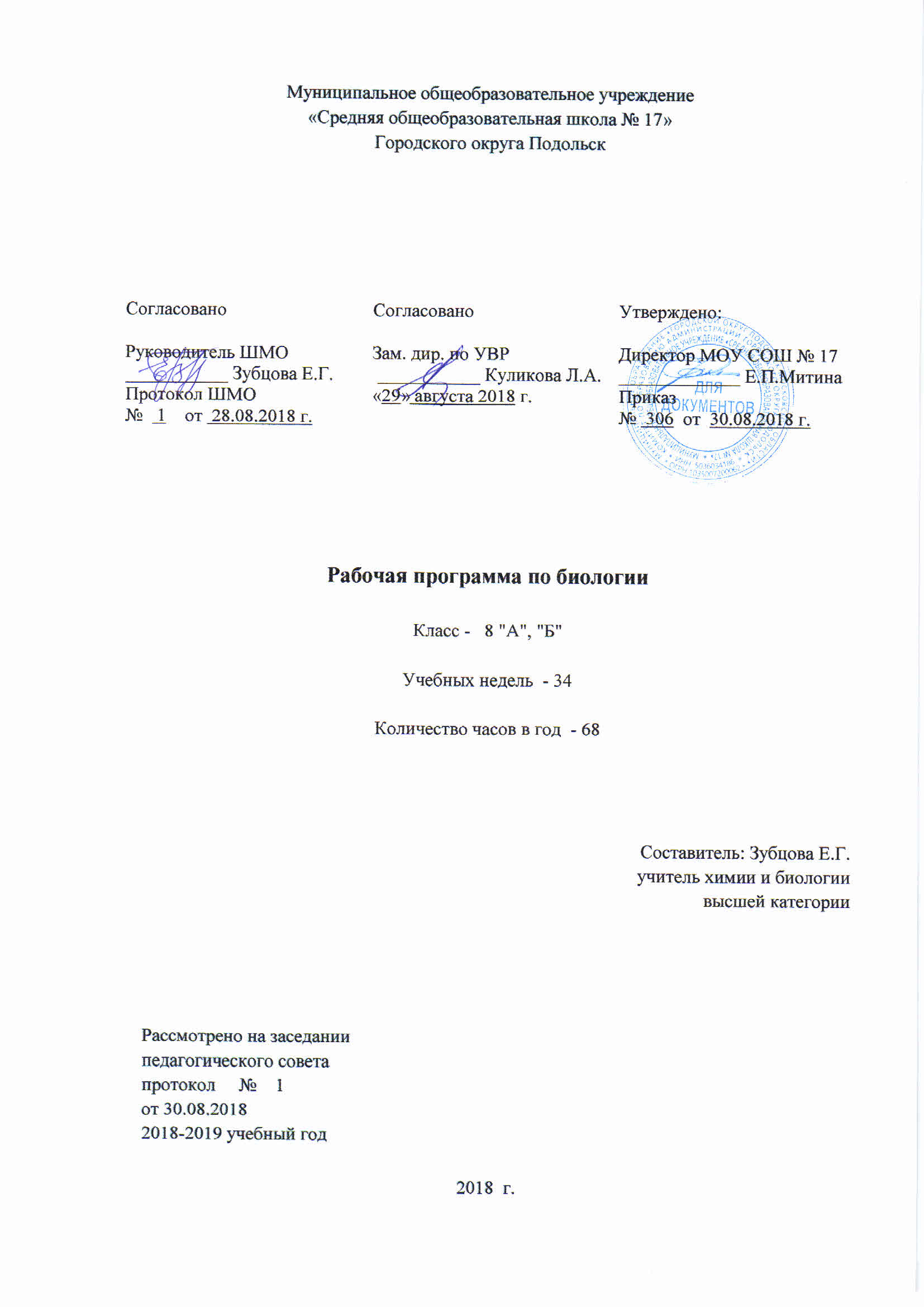 Аннотация           Рабочая программа по химии разработана в соответствии с требованиями Федерального государственного образовательного стандарта и примерных образовательных  программ.             Программа составлена на основе примерной программы основного общего образования, базисного учебного плана и полностью отражает базовый уровень подготовки школьников. Для реализации программы используется учебник: Биология. Человек. 8 кл. : учебник / Д. В. Колесов, Р. Д. Маш, И. Н. Беляев – М.: Дрофа, 2014. - 416 с.: ил. – ISBN 978-5-358-09875-6. ФГОС.               На изучение программы отводится 2  часа в неделю, всего 68 часов в год.             Все лабораторные работы являются этапами комбинированных уроков и могут оцениваться по усмотрению учителя. Планируемые результаты освоения учебного предмета  "Биология"8 класс. "Биология. Человек"Личностные результаты:- воспитание российской гражданской идентичности: патриотизма, любви и уважения к Отечеству, чувства гордости за свою Родину; осознание своей этнической принадлежности; усвоение гуманистических и традиционных ценностей многонационального российского общества; воспитание чувства ответственности и долга перед Родиной;- формирование ответственного отношения к учению, готовности и способности обучающихся к саморазвитию и самообразованию на основе мотивации к обучению и познанию, осознанному выбору и построению дальнейшей индивидуальной траектории образования на базе ориентировки в мире профессий и профессиональных предпочтений, с учётом устойчивых познавательных интересов;- знание основных принципов и правил отношения к живой природе, основ здорового образа жизни и здоровьесберегающих технологий;- сформированность познавательных интересов и мотивов, направленных на изучение живой природы; интеллектуальных умений (доказывать строить рассуждения, анализировать, делать выводы); эстетического отношения к живым объектам;- формирование личностных представлений о ценности природы, осознание значимости и общности глобальных проблем человечества;- формирование уважительного отношения к истории, культуре, национальным особенностям и образу жизни других народов; толерантности и миролюбия;- освоение социальных норм и правил поведения, ролей и форм социальной жизни в группах и сообществах, включая взрослые и социальные сообщества; участие в школьной самоуправлении и общественной жизни в пределах возрастных компетенций с учётом региональных, этнокультурных, социальных и экономических особенностей;- развитие сознания и компетентности в решении моральных проблем на основе личностного выбора; формирование нравственных чувств и нравственного поведения, осознанного и ответственного отношения к собственным по ступкам;- формирование коммуникативной компетентности в общении и сотрудничестве со сверстниками, старшими и младшими в процессе образовательной, общественно полезной, учебно-исследовательской, творческой и других видов деятельности;- формирование понимания ценности здорового и безопасного образа жизни; усвоение правил индивидуального и коллективного безопасного поведения в чрезвычайных ситуациях, угрожающих жизни и здоровью людей, правил поведения на транспорте и на дорогах; формирование экологической культуры на основе признания ценности жизни во всех её проявлениях и необходимости ответственного, бережного отношения к окружающей среде;- осознание значения семьи в жизни человека и общества; принятие ценности семейной жизни; уважительное и заботливое отношение к членам своей семьи;- развитие эстетического сознания через освоение художественного наследия народов России и мира, творческой деятельности эстетического характера.Метапредметными результатами является формирование универсальных учебных действий (УУД). Регулятивные УУД:- Самостоятельно обнаруживать и формулировать проблему в классной и индивидуальной учебной деятельности. - Выдвигать версии решения проблемы, осознавать конечный результат, выбирать из предложенных и искать самостоятельно средства достижения цели. - Составлять (индивидуально или в группе) план решения проблемы (выполнения проекта).- Подбирать к каждой проблеме (задаче) адекватную ей теоретическую модель. - Работая по предложенному и самостоятельно составленному плану, использовать наряду с основными и дополнительные средства (справочная литература, сложные приборы, компьютер). - Планировать свою индивидуальную образовательную траекторию. - Работать по самостоятельно составленному плану, сверяясь с ним и целью деятельности, исправляя ошибки, используя самостоятельно подобранные средства (в том числе и Интернет).- Свободно пользоваться выработанными критериями оценки и самооценки, исходя из цели и имеющихся критериев, различая результат и способы действий. - В ходе представления проекта давать оценку его результатам. - Самостоятельно осознавать причины своего успеха или неуспеха и находить способы выхода из ситуации неуспеха.- Уметь оценить степень успешности своей индивидуальной образовательной деятельности.- Давать оценку своим личностным качествам и чертам характера («каков я»), определять направления своего развития («каким я хочу стать», «что мне для этого надо сделать»).- Средством формирования регулятивных УУД служат технология проблемного диалога на этапе изучения нового материала и технология оценивания образовательных достижений (учебных успехов). Познавательные УУД:Анализировать, сравнивать, классифицировать и обобщать понятия: - давать определение понятиям на основе изученного на различных предметах учебного материала;- осуществлять логическую операцию установления родо - видовых отношений; - обобщать понятия; - осуществлять логическую операцию перехода от понятия с меньшим объемом к понятию с большим объемом.- Строить логическое рассуждение, включающее установление причинно-следственных связей. - Создавать модели с выделением существенных характеристик объекта, преобразовывать модели с целью выявления общих законов, определяющих данную предметную область. - Представлять информацию в виде конспектов, таблиц, схем, графиков.- Преобразовывать информацию из одного вида в другой и выбирать удобную для себя форму фиксации и представления информации. Представлять информацию в оптимальной форме в зависимости от адресата.- Понимая позицию другого, различать в его речи: мнение (точку зрения), доказательство (аргументы), факты; гипотезы, аксиомы, теории. Для этого самостоятельно использовать различные виды чтения (изучающее, просмотровое, ознакомительное, поисковое), приемы слушания.- Самому создавать источники информации разного типа и для разных аудиторий, соблюдать информационную гигиену и правила информационной безопасности.- Уметь использовать компьютерные и коммуникационные технологии как инструмент для достижения своих целей. Уметь выбирать адекватные задаче инструментальные программно-аппаратные средства и сервисы. Коммуникативные УУД: - Отстаивая свою точку зрения, приводить аргументы, подтверждая их фактами.- В дискуссии уметь выдвинуть контраргументы, перефразировать свою мысль (владение механизмом эквивалентных замен). - Учиться критично относиться к своему мнению, с достоинством признавать ошибочность своего мнения (если оно таково) и корректировать его. - Понимая позицию другого, различать в его речи: мнение (точку зрения), доказательство (аргументы), факты; гипотезы, аксиомы, теории.- Уметь взглянуть на ситуацию с иной позиции и договариваться с людьми иных позиций. Предметные результаты:В познавательной (интеллектуальной) сфере:- классификация — определение принадлежности биологических объектов к определенной систематической группе;- выделение существенных признаков биологических объектов; - соблюдения мер профилактики заболеваний, вызываемых животными,  - объяснение роли биологии в практической деятельности людей; места и роли человека в природе; родства, общности происхождения и эволюции растений (на примере сопоставления отдельных групп); роли различных организмов в жизни человека; значения биологического разнообразия для сохранения биосферы;- различение на живых объектах и таблицах наиболее распространенных животных; опасных для человека животных;- сравнение биологических объектов и процессов, умение делать выводы и умозаключения на основе сравнения;- выявление приспособлений организмов к среде обитания; типов взаимодействия разных видов в экосистеме; - овладение методами биологической науки: наблюдение и описание биологических объектов и процессов; постановка биологических экспериментов и объяснение их результатов.В ценностно-ориентационной сфере:- знание основных правил поведения в природе;- анализ и оценка последствий деятельности человека в природе, влияния факторов риска на здоровье человека.В сфере трудовой деятельности:- знание и соблюдение правил работы в кабинете биологии;- соблюдение правил работы с биологическими приборами и инструментами (препаровальные иглы, скальпели, лупы, микроскопы).В сфере физической деятельности:- освоение приемов оказания первой помощи при отравлении ядовитыми растениями; В эстетической сфере:- овладение умением оценивать с эстетической точки зрения объекты живой природы.Ученик должен знать:- характеризовать особенности строения и процессов жизнедеятельности организма человека, их практическую значимость;- применять методы биологической науки при изучении организма человека: проводить наблюдения за состоянием собственного организма, измерения, ставить несложные биологические эксперименты и объяснять их результаты;- использовать составляющие исследовательской и проектной деятельности по изучению организма человека: приводить доказательства родства человека с млекопитающими животными, - сравнивать клетки, ткани, процессы жизнедеятельности организма человека; выявлять взаимосвязи между особенностями строения клеток, тканей, органов, систем органов и их функциями;- ориентироваться в системе познавательных ценностей: оценивать информацию об организме человека, получаемую из разных источников, последствия влияния факторов риска на здоровье человека.Ученик должен уметь:- использовать на практике приёмы оказания первой помощи при простудных заболеваниях, ожогах, обморожениях, травмах, спасении утопающего; рациональной организации труда и отдыха; проведения наблюдений за состоянием собственного организма;- выделять эстетические достоинства человеческого тела;- реализовывать установки здорового образа жизни;- ориентироваться в системе моральных норм и ценностей по отношению к собственному здоровью и здоровью других людей;- находить в учебной и научно-популярной литературе информацию об организме человека, оформлять её в виде устных сообщений, докладов, рефератов, презентаций;- анализировать и оценивать целевые и смысловые установки в своих действиях и поступках по отношению к здоровью своему и окружающих; последствия влияния факторов риска на здоровье человека.Содержание тем учебного предмета Введение (1 ч)Раздел 1. Науки, изучающие организм человека (2ч)Науки, изучающие организм человека: анатомия, физиология, психология и гигиена. Их становление и методы исследования.Раздел 2. Происхождение человека (3 ч)Место человека в систематике. Доказательства животного происхождения человека. Основные этапы эволюции человека. Влияние биологических и социальных факторов на эволюцию человека. Человеческие расы. Человек как вид.Раздел 3. Строение организма (4 ч)Общий обзор организма Уровни организации. Структура тела. Органы и системы органов. Клеточное строение организма. Ткани. Внешняя и внутренняя среда организма. Строение и функции клетки. Роль ядра в передаче наследственных свойств организма. Органоиды клетки. Деление. Жизненные процессы клетки: обмен веществ, биосинтез и биологическое окисление, их значение. Роль ферментов в обмене веществ. Рост и развитие клетки. Состояния физиологического покоя и возбуждения. Ткани. Образование тканей. Эпителиальные, соединительные, мышечные, нервная ткани. Строение и функция нейрона. Синапс.Лабораторная работа 1. Рассматривание клеток и тканей в оптический микроскоп. Микропрепараты клетки, эпителиальной, соединительной, мышечной и нервной тканей.Рефлекторная регуляция органов и систем организма. Центральная и периферическая части нервной системы. Спинной и головной мозг. Нервы и нервные узлы. Рефлекс и рефлекторная дуга. Нейронные цепи. Процессы возбуждения и торможения, их значение. 	Чувствительные, вставочные и исполнительные нейроны. Прямые и обратные связи. Роль рецепторов в восприятии раздражений.Практическая работа 1. Самонаблюдение мигательного рефлекса и условия его проявления и торможения. Коленный рефлекс и др.Раздел 4. Опорно-двигательная система (7 ч)Скелет и мышцы, их функции. Химический состав костей, их макро- и микростроение, типы костей. Скелет человека, его приспособление к прямохождению, трудовой деятельности. Изменения, связанные с развитием мозга и речи. Типы соединений костей: неподвижные, полуподвижные, подвижные (суставы). Строение мышц и сухожилий. Обзор мышц человеческого тела. Мышцы-антагонисты и синергисты. Работа скелетных мышц и их регуляция. Понятие о двигательной единице. Изменение мышцы при тренировке. Последствия гиподинамии. Энергетика мышечного сокращения. Динамическая и статическая работа. Нарушения осанки и развитие плоскостопия: причины, выявление, предупреждение и исправление. Первая помощь при ушибах, переломах костей и вывихах суставов.Лабораторные работы. Микроскопическое строение кости. Мышцы человеческого тела (выполняется либо в классе, либо дома). Утомление при статической и динамической работе. Выявление нарушений осанки. Выявление плоскостопия (выполняется дома). Самонаблюдения работы основных мышц, роли плечевого пояса в движениях руки.Раздел 5. Внутренняя среда организма (3 ч)Компоненты внутренней среды: кровь, тканевая жидкость, лимфа. Их взаимодействие. Гомеостаз. Состав крови: плазма и форменные элементы (тромбоциты, эритроциты, лейкоциты). Функции клеток крови. Свертывание крови. Роль кальция и витамина К в свертывании крови. Анализ крови. Малокровие. Кроветворение. Борьба организма с инфекцией. Иммунитет. Защитные барьеры организма. Л. Пастер и И. И. Мечников. Антигены и антитела. Специфический и неспецифический иммунитет. Клеточный и гуморальный иммунитет. Иммунная система. Роль лимфоцитов в иммунной защите. Фагоцитоз. Воспаление. Инфекционные и паразитарные болезни. Ворота инфекции. Возбудители и переносчики болезни. Бацилло- и вирусоносители. Течение инфекционных болезней. Профилактика. Иммунология на службе здоровья: вакцины и лечебные сыворотки. Естественный и искусственный иммунитет. Активный и пассивный иммунитет. Тканевая совместимость. Переливание крови. Группы крови. Резус-фактор. Пересадка органов и тканей.Лабораторные работы. Рассматривание крови человека и лягушки под микроскопом.Раздел 6. Кровеносная и лимфатическая системы организма (6 ч)Органы кровеносной и лимфатической систем, их роль в организме. Строение кровеносных и лимфатических сосудов. Круги кровообращения. Строение и работа сердца. Автоматизм сердца. Движение крови по сосудам. Регуляция кровоснабжения органов. Артериальное давление крови, пульс. Гигиена сердечно-сосудистой системы. Доврачебная помощь при заболевании сердца и сосудов. Первая помощь при кровотечениях.Лабораторные и практические работы. Положение венозных клапанов в опущенной и поднятой руке. Изменения в тканях при перетяжках, затрудняющих кровообращение. Определение скорости кровотока в сосудах ногтевого ложа. Опыты, выявляющие природу пульса. Функциональная проба: реакция сердечно-сосудистой системы на дозированную нагрузку.Раздел 7. Дыхание (4 ч)Значение дыхания. Строение и функции органов дыхания. Голосообразование. Инфекционные и органические заболевания дыхательных путей, миндалин и околоносовых пазух, профилактика, доврачебная помощь. Газообмен в легких и тканях. Механизмы вдоха и выдоха. Нервная и гуморальная регуляция дыхания. Охрана воздушной среды. Функциональные возможности дыхательной системы как показатель здоровья. Жизненная емкость легких. Выявление и предупреждение болезней органов дыхания. Флюорография. Туберкулез и рак легких. Первая помощь утопающему, при удушении и заваливании землей, электротравме. Клиническая и биологическая смерть. Искусственное дыхание и непрямой массаж сердца. Реанимация. Влияние курения и других вредных привычек на организм.Лабораторные работы. Измерение обхвата грудной клетки в состоянии вдоха и выдоха. Функциональные пробы с задержкой дыхания на вдохе и выдохе.Раздел 8. Пищеварение (8 ч)Пищевые продукты и питательные вещества, их роль в обмене веществ. Значение пищеварения. Строение и функции пищеварительной системы: пищеварительный канал, пищеварительные железы. Пищеварение в различных отделах пищеварительного тракта. Регуляция деятельности пищеварительной системы. Заболевания органов пищеварения, их профилактика. Гигиена органов пищеварения. Предупреждение желудочно-кишечных инфекций и гельминтозов. Доврачебная помощь при пищевых отравлениях.Лабораторные работы. Действие ферментов слюны на крахмал. Самонаблюдения: определение положения слюнных желез, движение гортани при глотании.Раздел 9. Обмен веществ и энергии (3 ч)Обмен веществ и энергии — основное свойство всех живых существ. Пластический и энергетический обмен. Обмен белков, жиров, углеводов, воды и минеральных солей. Заменимые и незаменимые аминокислоты, микро- и макроэлементы. Роль ферментов в обмене веществ. Витамины. Энергозатраты человека и пищевой рацион. Нормы и режим питания. Основной и общий обмен. Энергетическая емкость пищи.Лабораторные работы. Установление зависимости между нагрузкой и уровнем энергетического обмена по результатам функциональной пробы с задержкой дыхания до и после нагрузки. Составление пищевых рационов в зависимости от энергозатрат.Раздел 10. Покровные органы. Терморегуляция. Выделение (4 ч)Наружные покровы тела человека. Строение и функции кожи. Ногти и волосы. Роль кожи в обменных процессах. Рецепторы кожи. Участие в теплорегуляции. Уход за кожей, ногтями и волосами в зависимости от типа кожи. Гигиена одежды и обуви. Причины кожных заболеваний. Грибковые и паразитарные болезни, их профилактика и лечение у дерматолога. Травмы: ожоги, обморожения. Терморегуляция организма. Закаливание. Доврачебная помощь при общем охлаждении организма. Первая помощь при тепловом и солнечном ударе.Лабораторные работы. Самонаблюдения: рассмотрение под лупой тыльной и ладонной поверхности кисти; определение типа кожи с помощью бумажной салфетки; определение совместимости шампуня с особенностями местной воды.Значение органов выделения в поддержании гомеостаза внутренней среды организма. Органы мочевыделительной системы, их строение и функции. Строение и работа почек. Нефроны. Первичная и конечная моча. Заболевания органов выделительной системы и их предупреждение.Раздел 11. Нервная система (5 ч)Значение нервной системы. Мозг и психика. Строение нервной системы: спинной и головной мозг — центральная нервная система, нервы и нервные узлы — периферическая. Строение и функции спинного мозга. Строение головного мозга. Функции продолговатого, среднего мозга, моста и мозжечка. Передний мозг. Функции промежуточного мозга и коры больших полушарий. Старая и новая кора больших полушарий головного мозга. Аналитико-синтетическая и замыкательная функции коры больших полушарий головного мозга. Доли больших полушарий и сенсорные зоны коры. Соматический и вегетативный отделы нервной системы. Симпатический и парасимпатический подотделы вегетативной нервной системы, их взаимодействие.Лабораторные работы. Пальценосовая проба и особенности движений, связанных с функциями мозжечка и среднего мозга. Рефлексы продолговатого и среднего мозга. Штриховое раздражение кожи — тест, определяющий изменение тонуса симпатического и парасимпатического отделов вегетативной нервной системы при раздражении.Раздел 12. Анализаторы. Органы чувств (5 ч)Анализаторы и органы чувств. Значение анализаторов. Достоверность получаемой информации. Иллюзии и их коррекция. Зрительный анализатор. Положение и строение глаз. Ход лучей через прозрачную среду глаза. Строение и функции сетчатки. Корковая часть зрительного анализатора. Бинокулярное зрение. Гигиена зрения. Предупреждение глазных болезней, травм глаза. Предупреждение близорукости и дальнозоркости. Коррекция зрения. Слуховой анализатор. Значение слуха. Строение и функции наружного, среднего и внутреннего уха. Рецепторы слуха. Корковая часть слухового анализатора. Гигиена органов слуха. Причины тугоухости и глухоты, их предупреждение. Органы равновесия, кожно-мышечной чувствительности, обоняния и вкуса и их анализаторы. Взаимодействие анализаторов.Лабораторные работы. Опыты, выявляющие иллюзии, связанные с бинокулярным зрением; а также зрительные, слуховые, тактильные иллюзии; обнаружение слепого пятна; определение остроты слуха.Раздел 13. Высшая нервная деятельность. Поведение. Психика (5 ч)Вклад отечественных ученых в разработку учения о высшей нервной деятельности. И. М. Сеченов и И. П. Павлов. Открытие центрального торможения. Безусловные и условные рефлексы. Безусловное и условное торможение. Закон взаимной индукции возбуждения-торможения. Учение А. А. Ухтомского о доминанте. Врожденные программы поведения: безусловные рефлексы, инстинкты, запечатление. Приобретенные программы поведения: условные рефлексы, рассудочная деятельность, динамический стереотип. Биологические ритмы. Сон и бодрствование. Стадии сна. Сновидения. Особенности высшей нервной деятельности человека: речь и сознание, трудовая деятельность. Потребности людей и животных. Речь как средство общения и как средство организации своего поведения. Внешняя и внутренняя речь. Роль речи в развитии высших психических функций. Осознанные действия и интуиция. Познавательные процессы: ощущение, восприятие, представления, память, воображение, мышление. Волевые действия, побудительная и тормозная функции воли. Внушаемость и негативизм. Эмоции: эмоциональные реакции, эмоциональные состояния и эмоциональные отношения (чувства). Внимание. Физиологические основы внимания, его виды и основные свойства. Причины рассеянности. Воспитание внимания, памяти, воли. Развитие наблюдательности и мышления.Лабораторные работы. Выработка навыка зеркального письма как пример разрушения старого и выработки нового динамического стереотипа. Изменение числа колебаний образа усеченной пирамиды при непроизвольном, произвольном внимании и при активной работе с объектом.Раздел 14. Эндокринная система (2 ч)Железы внешней, внутренней и смешанной секреции. Свойства гормонов. Взаимодействие нервной и гуморальной регуляции. Промежуточный мозг и органы эндокринной системы. Гормоны гипофиза и щитовидной железы, их влияние на рост и развитие, обмен веществ. Гормоны половых желез, надпочечников и поджелудочной железы. Причины сахарного диабета.Раздел 15. Индивидуальное развитие организма (5 ч)Жизненные циклы организмов. Бесполое и половое размножение. Преимущества полового размножения. Мужская и женская половые системы. Сперматозоиды и яйцеклетки. Роль половых хромосом в определении пола будущего ребенка. Менструации и поллюции. Образование и развитие зародыша: овуляция, оплодотворение яйцеклетки, укрепление зародыша в матке. Развитие зародыша и плода. Беременность и роды. Биогенетический закон Геккеля—Мюллера и причины отступления от него. Влияние наркогенных веществ (табака, алкоголя, наркотиков) на развитие и здоровье человека. Наследственные и врожденные заболевания. Заболевания, передающиеся половым путем: СПИД, сифилис и др.; их профилактика. Развитие ребенка после рождения. Новорожденный и грудной ребенок, уход за ним. Половое созревание. Биологическая и социальная зрелость. Вред ранних половых контактов и абортов. Индивид и личность. Темперамент и характер. Самопознание, общественный образ жизни, межличностные отношения. Стадии вхождения личности в группу. Интересы, склонности, способности. Выбор жизненного пути.Распределение учебных часов по разделам программы Календарно-тематическое планирование№ТемаКол-во часовКол-во часовКол-во часовКол-во часовК.р.К.р.К.р.К.р.Л.р.Л.р.Л.р.Л.р.№Тема1ч2ч3ч4ч1ч2ч3ч4ч1ч2ч3ч4чВведение 11-----------ВсегоВсего1111--------1.Науки, изучающие организм человека 2--------ВсегоВсего2222--------2.Происхождение человека 3-----------ВсегоВсего3333--------3.Строение организма 4-----------ВсегоВсего4444--------4.Опорно-двигательная система 61------4---ВсегоВсего7777----44445.Внутренняя среда организма -3-------1--ВсегоВсего3333----11116.Кровеносная и лимфатическая системы организма -7---1---3--ВсегоВсего7777111133337.Дыхание  -5-------1--ВсегоВсего555511118.Пищеварение --8---1-1ВсегоВсего888811119.Обмен веществ и энергии --3-------1-ВсегоВсего3333----111110.Покровные органы. Терморегуляция. Выделение --4---------ВсегоВсего4444--------11.Нервная система --5---------ВсегоВсего5555--------12.Анализаторы ---5--------ВсегоВсего5555--------13.Высшая нервная деятельность. Поведение. Психика ---5-------2ВсегоВсего5555----222214. Эндокринная система ---2--------ВсегоВсего2222--------15.Индивидуальное развитие организма ---4--------ВсегоВсегоИтого за годИтого за год68686868222213131313  Месяц№ урока в курсе№ урока в темеТема урокаДомашнее заданиеДатаДата  Месяц№ урока в курсе№ урока в темеТема урокаДомашнее заданиепо планукоррекция   О    К      Т      Я      Б      Р      Ь               С      Е      Н      Т      Я      Б      Р      ЬВведение в биологию человека - 1часВведение в биологию человека - 1часВведение в биологию человека - 1часВведение в биологию человека - 1часВведение в биологию человека - 1часВведение в биологию человека - 1час   О    К      Т      Я      Б      Р      Ь               С      Е      Н      Т      Я      Б      Р      Ь1.1.ИОТ 001, 010, 011. ВведениеС. 9-1203-07.09   О    К      Т      Я      Б      Р      Ь               С      Е      Н      Т      Я      Б      Р      ЬТема 1. Науки, изучающие организм человека - 2 часаТема 1. Науки, изучающие организм человека - 2 часаТема 1. Науки, изучающие организм человека - 2 часаТема 1. Науки, изучающие организм человека - 2 часаТема 1. Науки, изучающие организм человека - 2 часаТема 1. Науки, изучающие организм человека - 2 часа   О    К      Т      Я      Б      Р      Ь               С      Е      Н      Т      Я      Б      Р      Ь2.1.Науки о человеке. Здоровье и его охрана§ 103-07.09   О    К      Т      Я      Б      Р      Ь               С      Е      Н      Т      Я      Б      Р      Ь3.2.Становление наук о человеке§ 210-14.09   О    К      Т      Я      Б      Р      Ь               С      Е      Н      Т      Я      Б      Р      ЬТема 2. Происхождение человека - 3 часаТема 2. Происхождение человека - 3 часаТема 2. Происхождение человека - 3 часаТема 2. Происхождение человека - 3 часаТема 2. Происхождение человека - 3 часаТема 2. Происхождение человека - 3 часа   О    К      Т      Я      Б      Р      Ь               С      Е      Н      Т      Я      Б      Р      Ь4.1.Систематическое положение человека§ 310-14.09   О    К      Т      Я      Б      Р      Ь               С      Е      Н      Т      Я      Б      Р      Ь5.2.Историческое прошлое людей § 417-21.09   О    К      Т      Я      Б      Р      Ь               С      Е      Н      Т      Я      Б      Р      Ь6.3.Расы человека. Среда обитания§ 517-21.09   О    К      Т      Я      Б      Р      Ь               С      Е      Н      Т      Я      Б      Р      ЬТема 3. Строение организма - 4 часаТема 3. Строение организма - 4 часаТема 3. Строение организма - 4 часаТема 3. Строение организма - 4 часаТема 3. Строение организма - 4 часаТема 3. Строение организма - 4 часа   О    К      Т      Я      Б      Р      Ь               С      Е      Н      Т      Я      Б      Р      Ь7.1.Общий обзор организма§ 624-28.09   О    К      Т      Я      Б      Р      Ь               С      Е      Н      Т      Я      Б      Р      Ь8.2.Клеточное строение организма§ 724-28.09   О    К      Т      Я      Б      Р      Ь               С      Е      Н      Т      Я      Б      Р      Ь9.3.Ткани§ 801-05.10   О    К      Т      Я      Б      Р      Ь               С      Е      Н      Т      Я      Б      Р      Ь10.4.Рефлекторная регуляция§ 901-05.10   О    К      Т      Я      Б      Р      Ь               С      Е      Н      Т      Я      Б      Р      Ь Тема 4. Опорно-двигательный аппарат - 7 часов (6 ч в первой четверти + 1 ч во второй четверти) Тема 4. Опорно-двигательный аппарат - 7 часов (6 ч в первой четверти + 1 ч во второй четверти) Тема 4. Опорно-двигательный аппарат - 7 часов (6 ч в первой четверти + 1 ч во второй четверти) Тема 4. Опорно-двигательный аппарат - 7 часов (6 ч в первой четверти + 1 ч во второй четверти) Тема 4. Опорно-двигательный аппарат - 7 часов (6 ч в первой четверти + 1 ч во второй четверти) Тема 4. Опорно-двигательный аппарат - 7 часов (6 ч в первой четверти + 1 ч во второй четверти)   О    К      Т      Я      Б      Р      Ь               С      Е      Н      Т      Я      Б      Р      Ь11.1.ИОТ 010, 011. Значение опорно-двигательного аппарата, его состав. Строение костей. Л.р.1. Микроскопическое строение кости§ 1108-12.10   О    К      Т      Я      Б      Р      Ь               С      Е      Н      Т      Я      Б      Р      Ь12.2.Скелет человека. Осевой скелет§ 1108-12.10   О    К      Т      Я      Б      Р      Ь               С      Е      Н      Т      Я      Б      Р      Ь13.3.Добавочный скелет: скелет поясов и свободных конечностей. Соединение костей§ 1215-19.10   О    К      Т      Я      Б      Р      Ь               С      Е      Н      Т      Я      Б      Р      Ь14.4.ИОТ 010, 011. Строение мышц. Л.р. 2. Мышцы человеческого тела§ 1315-19.10   О    К      Т      Я      Б      Р      Ь               С      Е      Н      Т      Я      Б      Р      Ь15.5.ИОТ 010, 011. Работа скелетных мышц и их регуляция. Л.р.3. Утомление при статической работе§ 1422-26.10   О    К      Т      Я      Б      Р      Ь               С      Е      Н      Т      Я      Б      Р      Ь16.6.ИОТ 010, 011. Осанка. Предупреждение плоскостопия. Л.р.4. Осанка и плоскостопие§ 15, Л.р. 422-26.10Первая четверть:По плану - 16 часовЛ.р. - 4 Первая четверть:По плану - 16 часовЛ.р. - 4 Первая четверть:По плану - 16 часовЛ.р. - 4 Первая четверть:По плану - 16 часовЛ.р. - 4 Первая четверть:По плану - 16 часовЛ.р. - 4 Первая четверть:По плану - 16 часовЛ.р. - 4 Первая четверть:По плану - 16 часовЛ.р. - 4 Месяц№ урока в курсе№ урока в темеТема урокаДомашнее заданиеДатаДатаМесяц№ урока в курсе№ урока в темеТема урокаДомашнее заданиепо планукоррекция         Д             Е             К           А            Б            Р            Ь                       Н          О          Я           Б            Р            ЬТема 4. Опорно-двигательный аппарат - 7 часов (6 ч в первой четверти + 1ч во второй четверти)Тема 4. Опорно-двигательный аппарат - 7 часов (6 ч в первой четверти + 1ч во второй четверти)Тема 4. Опорно-двигательный аппарат - 7 часов (6 ч в первой четверти + 1ч во второй четверти)Тема 4. Опорно-двигательный аппарат - 7 часов (6 ч в первой четверти + 1ч во второй четверти)Тема 4. Опорно-двигательный аппарат - 7 часов (6 ч в первой четверти + 1ч во второй четверти)Тема 4. Опорно-двигательный аппарат - 7 часов (6 ч в первой четверти + 1ч во второй четверти)         Д             Е             К           А            Б            Р            Ь                       Н          О          Я           Б            Р            Ь17.7.ИОТ 001, 010, 011. Первая помощь при ушибах, переломах костей и вывихах суставов§ 1606-09.11         Д             Е             К           А            Б            Р            Ь                       Н          О          Я           Б            Р            ЬТема 5. Внутренняя среда организма - 3 часаТема 5. Внутренняя среда организма - 3 часаТема 5. Внутренняя среда организма - 3 часаТема 5. Внутренняя среда организма - 3 часаТема 5. Внутренняя среда организма - 3 часаТема 5. Внутренняя среда организма - 3 часа         Д             Е             К           А            Б            Р            Ь                       Н          О          Я           Б            Р            Ь18.1.ИОТ  010, 011. Кровь и остальные компоненты внутренней среды организма. Л.р. 5. Эритроциты человека и лягушки§ 1706-09.11         Д             Е             К           А            Б            Р            Ь                       Н          О          Я           Б            Р            Ь19.2.Борьба организма с инфекцией. Иммунитет§ 1812-16.11         Д             Е             К           А            Б            Р            Ь                       Н          О          Я           Б            Р            Ь20.3.Иммунология на службе здоровья§ 1912-16.11         Д             Е             К           А            Б            Р            Ь                       Н          О          Я           Б            Р            ЬТема 6. Кровеносная и лимфатическая системы - 7 часовТема 6. Кровеносная и лимфатическая системы - 7 часовТема 6. Кровеносная и лимфатическая системы - 7 часовТема 6. Кровеносная и лимфатическая системы - 7 часовТема 6. Кровеносная и лимфатическая системы - 7 часовТема 6. Кровеносная и лимфатическая системы - 7 часов         Д             Е             К           А            Б            Р            Ь                       Н          О          Я           Б            Р            Ь21.1.Транспортные системы организма§ 2019-23.11         Д             Е             К           А            Б            Р            Ь                       Н          О          Я           Б            Р            Ь22.2.ИОТ  010, 011. Круги кровообращения. Л.р.6. Функции венозных клапанов. Изменения в тканях при перетяжках, затрудняющих кровообращение§ 2119-23.11         Д             Е             К           А            Б            Р            Ь                       Н          О          Я           Б            Р            Ь23.3.Строение и работа сердца§ 2226-30.11         Д             Е             К           А            Б            Р            Ь                       Н          О          Я           Б            Р            Ь24.4.ИОТ 010, 011. Движение крови по сосудам. Регуляция кровоснабжения. Л.р.7. Изменение скорости кровотока в сосудах ногтевого ложа§ 2326-30.11         Д             Е             К           А            Б            Р            Ь                       Н          О          Я           Б            Р            Ь25.5.ИОТ 010, 011. Гигиена сердечно-сосудистой системы. Первая помощь при заболеваниях сердца и сосудов, кровотечениях. Л.р.8. Функциональная проба§§ 24, 2503-07.12         Д             Е             К           А            Б            Р            Ь                       Н          О          Я           Б            Р            Ь26.6.Обобщение по темам "Внутренняя среда организма", "Кровеносная и лимфатическая системы". Подготовка к контрольной работеПодготовиться к к.р.03-07.12         Д             Е             К           А            Б            Р            Ь                       Н          О          Я           Б            Р            Ь27.7.Контрольная  работа 1. Темы: "Внутренняя среда организма", "Кровеносная и лимфатическая системы"Повторение10-14.12         Д             Е             К           А            Б            Р            Ь                       Н          О          Я           Б            Р            Ь Тема 6. Дыхание - 5 часов Тема 6. Дыхание - 5 часов Тема 6. Дыхание - 5 часов Тема 6. Дыхание - 5 часов Тема 6. Дыхание - 5 часов Тема 6. Дыхание - 5 часов         Д             Е             К           А            Б            Р            Ь                       Н          О          Я           Б            Р            Ь28.1.Значение дыхания. Орган дыхательной системы; дыхательные пути, голосообразование. Заболевания дыхательных путей§ 2610-14.12         Д             Е             К           А            Б            Р            Ь                       Н          О          Я           Б            Р            Ь29.2.Легкие. Газообмен в легких и других тканях Л.р. 9. Измерение обхвата грудной клетки в состоянии вдоха и выдоха§ 2717-21.12         Д             Е             К           А            Б            Р            Ь                       Н          О          Я           Б            Р            Ь30.3.Механизмы вдоха и выдоха. Регуляция дыхания. Охрана воздушной среды§ 2817-21.12         Д             Е             К           А            Б            Р            Ь                       Н          О          Я           Б            Р            Ь31.4.Функциональные возможности дыхательной системы, как показатель здоровья. Болезни и травмы органов дыхания: профилактика, первая помощь. Приемы реанимации§ 2924-28.12         Д             Е             К           А            Б            Р            Ь                       Н          О          Я           Б            Р            Ь32.5.ОбобщениеПовторение24-28.12Вторая четверть:По плану - 16 часовЛ.р. - 9К.р.- 1 Вторая четверть:По плану - 16 часовЛ.р. - 9К.р.- 1 Вторая четверть:По плану - 16 часовЛ.р. - 9К.р.- 1 Вторая четверть:По плану - 16 часовЛ.р. - 9К.р.- 1 Вторая четверть:По плану - 16 часовЛ.р. - 9К.р.- 1 Вторая четверть:По плану - 16 часовЛ.р. - 9К.р.- 1 Вторая четверть:По плану - 16 часовЛ.р. - 9К.р.- 1 Месяц№ урока в курсе№ урока в темеТема урокаДомашнее заданиеДатаДатаМесяц№ урока в курсе№ урока в темеТема урокаДомашнее заданиепо планукоррекция        М        А        Р          Т              Ф        Е       В       Р       А       Л       Ь             Я    Н    В    А    Р    ЬТема 8. Пищеварение - 8 часовТема 8. Пищеварение - 8 часовТема 8. Пищеварение - 8 часовТема 8. Пищеварение - 8 часовТема 8. Пищеварение - 8 часовТема 8. Пищеварение - 8 часов        М        А        Р          Т              Ф        Е       В       Р       А       Л       Ь             Я    Н    В    А    Р    Ь33.1.Питание и пищеварение§ 3014-18.01        М        А        Р          Т              Ф        Е       В       Р       А       Л       Ь             Я    Н    В    А    Р    Ь34.2.Пищеварение в ротовой полости. Л.р. 10.  Действие слюны на крахмал§ 31, зубная карта14-18.01        М        А        Р          Т              Ф        Е       В       Р       А       Л       Ь             Я    Н    В    А    Р    Ь35.3.Пищеварение в желудке и двенадцатиперстной кишке. Действие ферментов§ 3221-25.01        М        А        Р          Т              Ф        Е       В       Р       А       Л       Ь             Я    Н    В    А    Р    Ь36.4.Всасывание. Роль печени. Функции толстого кишечника§ 3321-25.01        М        А        Р          Т              Ф        Е       В       Р       А       Л       Ь             Я    Н    В    А    Р    Ь37.5.Регуляция пищеварения § 3428.01-01.02        М        А        Р          Т              Ф        Е       В       Р       А       Л       Ь             Я    Н    В    А    Р    Ь38.6.Гигиена органов пищеварения. Предупреждение желудочно-кишечных инфекций§ 3528.01-01.02        М        А        Р          Т              Ф        Е       В       Р       А       Л       Ь             Я    Н    В    А    Р    Ь39.7.Обобщение по теме "Пищеварение". Подготовка к контрольной работеПодготовиться к к.р.04-08.02        М        А        Р          Т              Ф        Е       В       Р       А       Л       Ь             Я    Н    В    А    Р    Ь40.8.Контрольная  работа 2. Тема: "Пищеварение"Повторение04-08.02        М        А        Р          Т              Ф        Е       В       Р       А       Л       Ь             Я    Н    В    А    Р    ЬТема 9. Обмен веществ и энергии - 3 часаТема 9. Обмен веществ и энергии - 3 часаТема 9. Обмен веществ и энергии - 3 часаТема 9. Обмен веществ и энергии - 3 часаТема 9. Обмен веществ и энергии - 3 часаТема 9. Обмен веществ и энергии - 3 часа        М        А        Р          Т              Ф        Е       В       Р       А       Л       Ь             Я    Н    В    А    Р    Ь41.1.Обмен веществ и энергии - основное свойство всех живых существ§ 3611-15.02        М        А        Р          Т              Ф        Е       В       Р       А       Л       Ь             Я    Н    В    А    Р    Ь42.2.Витамины§ 3711-15.02        М        А        Р          Т              Ф        Е       В       Р       А       Л       Ь             Я    Н    В    А    Р    Ь43.3.Энерготраты человека и пищевой рацион. Л.р.11. Установление зависимости между нагрузкой и уровнем энергетического обмена по результатам функциональной пробы с задержкой дыхания до и после нагрузки (может быть выполнена дома)§ 3818-22.02        М        А        Р          Т              Ф        Е       В       Р       А       Л       Ь             Я    Н    В    А    Р    ЬТема 10. Покровные органы. Терморегуляция. Выделение – 4 часаТема 10. Покровные органы. Терморегуляция. Выделение – 4 часаТема 10. Покровные органы. Терморегуляция. Выделение – 4 часаТема 10. Покровные органы. Терморегуляция. Выделение – 4 часаТема 10. Покровные органы. Терморегуляция. Выделение – 4 часаТема 10. Покровные органы. Терморегуляция. Выделение – 4 часа        М        А        Р          Т              Ф        Е       В       Р       А       Л       Ь             Я    Н    В    А    Р    Ь44.1.Покровы тела. Строение и функции кожи § 3918-22.02        М        А        Р          Т              Ф        Е       В       Р       А       Л       Ь             Я    Н    В    А    Р    Ь45.2.Уход за кожей. Гигиена одежды и обуви Болезни кожи§ 4025.02-01.03        М        А        Р          Т              Ф        Е       В       Р       А       Л       Ь             Я    Н    В    А    Р    Ь46.3.Терморегуляция организма. Закаливание§ 4125.02-01.03        М        А        Р          Т              Ф        Е       В       Р       А       Л       Ь             Я    Н    В    А    Р    Ь47.4.Выделение§ 4204-07.03        М        А        Р          Т              Ф        Е       В       Р       А       Л       Ь             Я    Н    В    А    Р    ЬТема 11. Нервная система - 5 часовТема 11. Нервная система - 5 часовТема 11. Нервная система - 5 часовТема 11. Нервная система - 5 часовТема 11. Нервная система - 5 часовТема 11. Нервная система - 5 часов        М        А        Р          Т              Ф        Е       В       Р       А       Л       Ь             Я    Н    В    А    Р    Ь48.1.Значение нервной системы§ 4304-07.03        М        А        Р          Т              Ф        Е       В       Р       А       Л       Ь             Я    Н    В    А    Р    Ь49.2.Строение нервной системы. Спинной мозг§ 4411-15.03        М        А        Р          Т              Ф        Е       В       Р       А       Л       Ь             Я    Н    В    А    Р    Ь50.3.Строение головного мозга. Продолговатый мозг, мост, мозжечек, средний мозг§ 4511-15.03        М        А        Р          Т              Ф        Е       В       Р       А       Л       Ь             Я    Н    В    А    Р    Ь51.4.Передний мозг: промежуточный мозг и большие полушария§ 4618-22.03        М        А        Р          Т              Ф        Е       В       Р       А       Л       Ь             Я    Н    В    А    Р    Ь52.5.Соматический и вегетативный отделы нервной системы§ 4718-22.03Третья четверть:По плану - 20 часовЛ.р. - 2 К.р. - 1Третья четверть:По плану - 20 часовЛ.р. - 2 К.р. - 1Третья четверть:По плану - 20 часовЛ.р. - 2 К.р. - 1Третья четверть:По плану - 20 часовЛ.р. - 2 К.р. - 1Третья четверть:По плану - 20 часовЛ.р. - 2 К.р. - 1Третья четверть:По плану - 20 часовЛ.р. - 2 К.р. - 1Третья четверть:По плану - 20 часовЛ.р. - 2 К.р. - 1      Месяц№ урока в курсе№ урока в темеТема урокаДомашнее заданиеДатаДата      Месяц№ урока в курсе№ урока в темеТема урокаДомашнее заданиепо планукоррекция                            М        А        Й                                    А       П      Р       Е       Л        Ь       Тема 12. Анализаторы. Органы чувств - 5 часовТема 12. Анализаторы. Органы чувств - 5 часовТема 12. Анализаторы. Органы чувств - 5 часовТема 12. Анализаторы. Органы чувств - 5 часовТема 12. Анализаторы. Органы чувств - 5 часовТема 12. Анализаторы. Органы чувств - 5 часов                            М        А        Й                                    А       П      Р       Е       Л        Ь       53.1.Анализаторы§ 4801-05.04                            М        А        Й                                    А       П      Р       Е       Л        Ь       54.2.Зрительный анализатор§ 4901-05.04                            М        А        Й                                    А       П      Р       Е       Л        Ь       55.3.Гигиена зрения. Предупреждение глазных болезней§ 5008-12.04                            М        А        Й                                    А       П      Р       Е       Л        Ь       56.4.Слуховой анализатор§ 5108-12.04                            М        А        Й                                    А       П      Р       Е       Л        Ь       57.5.Органы равновесия, мышечное и кожное чувство, обонятельный и вкусовой анализаторы§ 5215-19.04                            М        А        Й                                    А       П      Р       Е       Л        Ь       Тема 13. Высшая нервная деятельность. Поведение. Психика - 5 часовТема 13. Высшая нервная деятельность. Поведение. Психика - 5 часовТема 13. Высшая нервная деятельность. Поведение. Психика - 5 часовТема 13. Высшая нервная деятельность. Поведение. Психика - 5 часовТема 13. Высшая нервная деятельность. Поведение. Психика - 5 часовТема 13. Высшая нервная деятельность. Поведение. Психика - 5 часов                            М        А        Й                                    А       П      Р       Е       Л        Ь       58.1.Вклад отечественных ученых в разработку учения о высшей нервной деятельности§ 5315-19.04                            М        А        Й                                    А       П      Р       Е       Л        Ь       59.2.Врожденные и приобретенные программы поведения. Л.р. 12. Выработка навыка зеркального письма как пример разрушения старого и образование нового динамического стереотипа§ 54 22-26.04                            М        А        Й                                    А       П      Р       Е       Л        Ь       60.3.Сон и сновидения§ 5522-26.04                            М        А        Й                                    А       П      Р       Е       Л        Ь       61.4.Особенности высшей нервной деятельности человека. Речь и сознание. Познавательные процессы§ 5629-30.04                            М        А        Й                                    А       П      Р       Е       Л        Ь       62.5.Воля, эмоции, внимание. Л.р. 13. Измерение числа колебаний усечённой пирамиды (по рисунку 119) в различных условиях§ 5729-30.04                            М        А        Й                                    А       П      Р       Е       Л        Ь       Тема 14. Эндокринная система - 2 часаТема 14. Эндокринная система - 2 часаТема 14. Эндокринная система - 2 часаТема 14. Эндокринная система - 2 часаТема 14. Эндокринная система - 2 часаТема 14. Эндокринная система - 2 часа                            М        А        Й                                    А       П      Р       Е       Л        Ь       63.1.Роль эндокринной регуляции§ 5806-08.05                            М        А        Й                                    А       П      Р       Е       Л        Ь       64.2.Функции желез внутренней секреции§ 5906-08.05                            М        А        Й                                    А       П      Р       Е       Л        Ь       Тема 15. Индивидуальное развитие организма - 4 часаТема 15. Индивидуальное развитие организма - 4 часаТема 15. Индивидуальное развитие организма - 4 часаТема 15. Индивидуальное развитие организма - 4 часаТема 15. Индивидуальное развитие организма - 4 часаТема 15. Индивидуальное развитие организма - 4 часа                            М        А        Й                                    А       П      Р       Е       Л        Ь       65.1.Размножение. Половая система. Развитие зародыша и плода. Беременность и роды§§ 60, 6113-17.05                            М        А        Й                                    А       П      Р       Е       Л        Ь       66.2.Наследственные и врожденные заболевания и заболевания, передаваемые половым путем§ 6213-17.05                            М        А        Й                                    А       П      Р       Е       Л        Ь       67.3.Развитие ребенка после рождения. Становление личности§ 6320-24.05                            М        А        Й                                    А       П      Р       Е       Л        Ь       68.4.Интересы, склонности, способности§ 6420-24.05Четвертая четверть:По плану – 16 часовЛ.р. – 2 Четвертая четверть:По плану – 16 часовЛ.р. – 2 Четвертая четверть:По плану – 16 часовЛ.р. – 2 Четвертая четверть:По плану – 16 часовЛ.р. – 2 Четвертая четверть:По плану – 16 часовЛ.р. – 2 Четвертая четверть:По плану – 16 часовЛ.р. – 2 Четвертая четверть:По плану – 16 часовЛ.р. – 2 